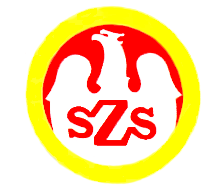 Tabela  wyników            Komunikat z zawodów sportowychNazwa zawodów    Mistrzostwa Powiatu Olesno / Koszykówka 3x3LICEALIADA – dziewczętaMiejsce i data    OLESNO – 10.05.2024 Godz.  . .  . . . . . .- weryfikacja dokumentów, odprawa opiekunów, losowanieGodz.  . . . . . . . . .  - rozpoczęcie zawodówGodz.  . . . . . . . . .  - zakończenie zawodówZespoły startujące pełna nazwa – kolejność wylosowanych miejsc:Zespoły startujące pełna nazwa – kolejność wylosowanych miejsc:1Zespół Szkół Ekonomicznych i Ogólnokształcących Olesno2Zespół Szkół Dobrodzień3Zespół Szkół Olesno4Zespół Szkół Zawodowych OlesnoLp.Godz.KNazwa szkołyNazwa szkołyNazwa szkołyWynik 1……-……1-4ZSEiO OlesnoZSZ Olesno3 : 42……-……2-3ZS DobrodzieńZS Olesno4 : 63……-……4-3ZS OlesnoZSZ Olesno8 : 14……-……1-2ZSEiO OlesnoZS Dobrodzień2 : 45……-……2-4ZS DobrodzieńZSZ Olesno1 : 56……-……3-1ZS OlesnoZSEiO Olesno4 : 2Szkoła12344koszePunkty MiejsceZSEiO Olesno2 : 42 : 43 : 43 : 47 : 123IVZS Dobrodzień4 : 24 : 61 : 51 : 59 : 134IIIZS Olesno4 : 26 : 48 : 18 : 118 : 76IZSZ Olesno4 : 35 : 11 : 810 : 125II
ORGANIZATOR
Dariusz Rozik
ORGANIZATOR
Dariusz Rozik
ORGANIZATOR
Dariusz Rozik
ORGANIZATOR
Dariusz Rozik
ORGANIZATOR
Dariusz Rozik